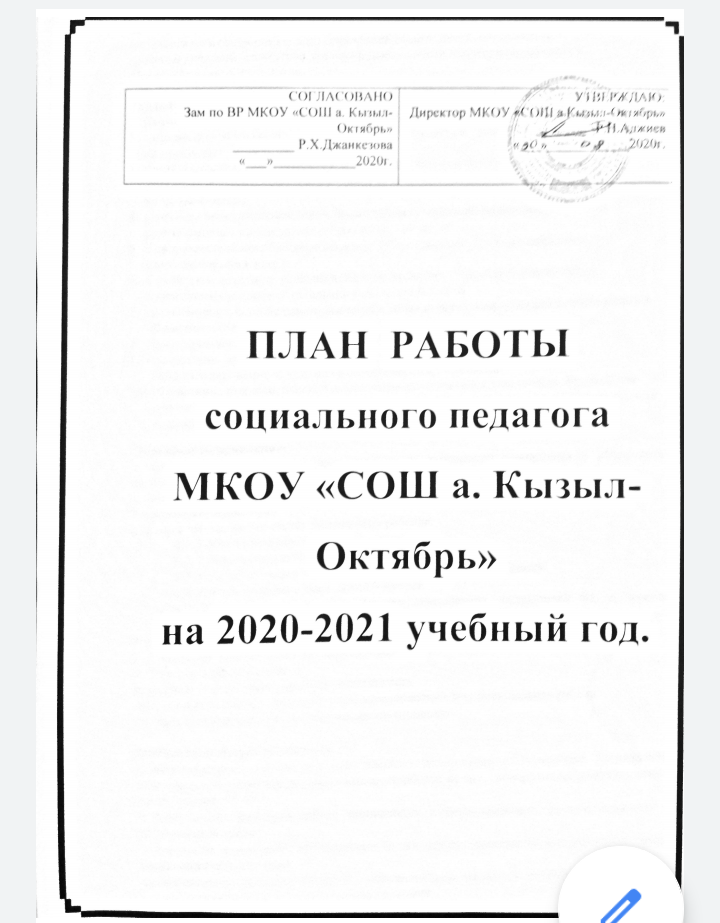 Цель работы:Осуществление мероприятий по социальной защите детей, организация профилактической, социально значимой деятельности несовершеннолетних в образовательном учреждении.Задачи:Формирование у учащихся адекватного представления о здоровом образе жизни.Социально - педагогическое сопровождение учащихся, состоящих на профилактическом учете.Реализовать комплекс профилактических мер для физического, психического и интеллектуального развития учащихся и их родителей (законных представителей) через их социализацию.Оказание консультативной или иной помощи учащимся, родителям, классным руководителям по ликвидации кризисных ситуаций.Совершенствование благоприятных условий адаптации первоклассников и пятиклассников к школе.Содействие созданию условий для формирования у подростков готовности к личностному и профессиональному самоопределению.Выявление и оказание психологической помощи детям и подросткам с трудностями в обучении и общении.Предупреждение возникновения проблем развития ребенка.Содействие  сохранению психологического обеспечения индивидуально - дифференцированного подхода в образовательном процессе.Повышение психологической компетентности родителей и педагогов. Проведение  профилактических мероприятий с целью повышения психологической толерантности учащихся школы и работников педагогического коллектива.Основные направления:1. Социально-педагогическое исследование по выявлению социальных и личностных проблем детей.2. Формирование Банка данных3.Организация всеобуча 4. Социально-педагогическая защита прав ребенка:	4.1. Работа по охране прав детей – инвалидов	4.2. Работа по охране прав детей из многодетных семей4.3. Работа по охране прав  детей  из малообеспеченных  семей4.4. Работа по охране прав  детей – мигрантов4.5. Работа по охране прав несовершеннолетних, оставшихся без попечения родителей5. Социально – педагогическое сопровождение учащихся и семей, состоящих на ВШУ6. Социально – педагогическое сопровождение  индивидуального обучения7. Работа с педагогами ОУ8. Организационно-методическая деятельность9.Просветительская, профилактическая,развивающая и коррекционная работа10.Психологическая диагностика и консультированиеОжидаемый  результат работы:Формирование  установок  и навыков ответственного поведения, снижающих вероятность ведения общественно опасного образа жизни,  совершения правонарушения, преступления. Уменьшение факторов риска, приводящих к безнадзорности, правонарушениям в подростковой среде. Снижение количества обучающихся и их семей, состоящих на различных видах профилактического учёта.Эффективное сотрудничество со специалистами ведомств и учреждений системы профилактики безнадзорности и правонарушений  	Содержание работыОтветственныйСрокСоциально-педагогическое исследование Цель: выявление социальных и личностных проблем детей Социально-педагогическое исследование Цель: выявление социальных и личностных проблем детей Социально-педагогическое исследование Цель: выявление социальных и личностных проблем детей Изучение и анализ семейно-бытовых отношений в семьях первоклассников. З.А.Кочкарова Сентябрь, октябрьОпределение центров социально-культурного влияния на учащихся в а.Кызыл-Октябрь.З.А.КочкароваСентябрьПроведение обследования  адаптации учащихся 1-х, 5-х, 10-х классов.З.А.Кочкарова ОктябрьАпрельИзучение и анализ семейно-бытовых отношений  в семьях учащихся, оказавшихся в трудной жизненной ситуации или социально – опасном положении.З.А.Кочкарова В течение учебного годаСоциально-педагогическая диагностика учащихся и их семей, оказавшихся в трудной жизненной ситуации или социально – опасном положении.З.А.Кочкарова В течение учебного годаАнализ успеваемости и посещаемости детей, состоящих на профилактическом учете  (если есть дети стоящие на различных учетах).З.А.Кочкарова 1 раз в четвертьФормирование Банка данныхЦель: осуществление учета детей для оказания своевременной социально – педагогической помощиФормирование Банка данныхЦель: осуществление учета детей для оказания своевременной социально – педагогической помощиФормирование Банка данныхЦель: осуществление учета детей для оказания своевременной социально – педагогической помощиОрганизация учета и корректировка Банка данных детей, находящихся в трудной жизненной ситуации.З.А.Кочкарова Сентябрь,в течение учебного годаОрганизация учета и корректировка Банка данных детей, находящихся в социально – опасном положении.З.А.Кочкарова Сентябрь,в течение учебного годаОрганизация учета и корректировка Банка данных семей, находящихся в социально – опасном положении.З.А.Кочкарова Сентябрь,в течение учебного годаОрганизация всеобуча Цель: создание условий для получения основного общего и  среднего (полного)  общего   образованияОрганизация всеобуча Цель: создание условий для получения основного общего и  среднего (полного)  общего   образованияОрганизация всеобуча Цель: создание условий для получения основного общего и  среднего (полного)  общего   образованияПроведение социальной паспортизации классов, школы.З.А.КочкароваСентябрьПосещение уроков в 1, 5, 10-х классах с целью исследования уровня  адаптации  к учебно- воспитательному  процессу.З.А.КочкароваОктябрьКонтроль посещаемости обучающимися  занятий.З.А.КочкароваВ течение учебного годаПатронаж семей обучающихся, пропускающих занятия  без уважительной причины.З.А.КочкароваПо запросу классных руководителейМониторинг пропусков занятий обучающихся.З.А.Кочкарова1 раз в четвертьАнализ успеваемости учащихся.З.А.Кочкарова1 раз в четвертьСоциально-педагогическая защита прав ребенкаЦель: совершенствование системы профилактики  безнадзорности и правонарушений, направленной на  защиту и улучшение положения детей, находящихся в трудной жизненной ситуацииСоциально-педагогическая защита прав ребенкаЦель: совершенствование системы профилактики  безнадзорности и правонарушений, направленной на  защиту и улучшение положения детей, находящихся в трудной жизненной ситуацииСоциально-педагогическая защита прав ребенкаЦель: совершенствование системы профилактики  безнадзорности и правонарушений, направленной на  защиту и улучшение положения детей, находящихся в трудной жизненной ситуацииРабота по охране прав детей – инвалидовРабота по охране прав детей – инвалидовРабота по охране прав детей – инвалидовОпределение статуса ребенка, оформление  карты социально – педагогического сопровождения на детей-инвалидов.З.А.КочкароваСентябрьАнкетирование родителей об индивидуальных особенностях их детей перед началом учебного года.З.А.КочкароваОктябрьДиагностика  уровня социальной адаптации учащихся.З.А.КочкароваОктябрьКруглый стол для родителей на тему «Проблемы социальной адаптации детей-инвалидов и поиск оптимальных путей решения».  З.А.КочкароваНоябрьВовлечение детей - инвалидов в общественную жизнь школы, класса.З.А.КочкароваВ течение учебного годаСодействие в организации досуга детей- инвалидов.З.А.КочкароваВ течение учебного годаПравовая поддержка: информирование родителей об имеющихся правах и льготах детей-инвалидов, помощь в их обеспечении и защите.З.А.КочкароваПо запросуКонсультирование родителей и детей по решению проблемных ситуаций.З.А.КочкароваПо запросуКонтроль за своевременным оформлением  документов родителями.Работа по охране прав детей из многодетных семейРабота по охране прав детей из многодетных семейРабота по охране прав детей из многодетных семейСодействие в организации досуга детей из многодетных семей.З.А.КочкароваВ течение учебного годаПравовая поддержка: информирование родителей об имеющихся правах и льготах многодетным семьям, помощь в их обеспечении и защите.З.А.КочкароваПо запросуПрактикум для многодетных семей на тему «Эффективное сотрудничество как фактор успешной социализации ребенка». З.А.КочкароваДекабрьИндивидуальные беседы с детьми и родителями из многодетных семей по анализу проблемных ситуаций.З.А.КочкароваПо запросуОрганизация льготного питания для детей из многодетных семей. Контроль за своевременным оформлением  документов родителями.З.А.КочкароваВ течение учебного годаРабота по охране прав  детей  из малообеспеченных  семейРабота по охране прав  детей  из малообеспеченных  семейРабота по охране прав  детей  из малообеспеченных  семейКонтроль за своевременным оформлением справок родителями.З.А.КочкароваВ течение учебного годаСодействие в организации досуга детей из малообеспеченных семей.З.А.КочкароваВ течение учебного годаИндивидуальные беседы с детьми и родителями из малообеспеченных семей по анализу проблемных ситуаций.З.А.КочкароваПо запросуПравовая поддержка: информирование родителей об имеющихся правах и льготах малообеспеченным семьям, помощь в их обеспечении и защите.З.А.КочкароваПо запросуРабота по охране прав  детей – мигрантовРабота по охране прав  детей – мигрантовРабота по охране прав  детей – мигрантовИндивидуальные беседы с детьми и родителями из малообеспеченных семей по анализу проблемных ситуаций.З.А.КочкароваПо запросуСодействие в организации досуга детей из семей мигрантов.З.А.КочкароваВ течение учебного годаРабота по охране прав несовершеннолетних, оставшихся без попечения родителейРабота по охране прав несовершеннолетних, оставшихся без попечения родителейРабота по охране прав несовершеннолетних, оставшихся без попечения родителейОпределение статуса ребенка, оформление  карты социально – педагогического сопровождения на детей,оставшихся без попечения родителей.З.А.КочкароваСентябрьОрганизация первичного обследования жилищно-бытовых условий семьи.З.А.КочкароваСентябрь, октябрьВзаимодействие с Отделом опеки и попечительства администрации Зеленчукского района по выявлению нарушений прав несовершеннолетних ( при необходимости).З.А.КочкароваВ течение учебного годаСодействие в организации досуга несовершеннолетних, оставшихся без попечения родителей.З.А.КочкароваВ течение учебного годаВзаимодействие с педагогическим коллективом в оказании индивидуальной помощи в учебе слабоуспевающим учащимся, находящимся под опекой.З.А.КочкароваВ течение учебного годаКонтроль за своевременным оформлением документов опекунами.З.А.КочкароваВ течение учебного годаПрофессионально-ориентационная диагностика учащихся, выпускников 9-11 классов. З.А.КочкароваФевральСоциально – педагогическое сопровождение учащихся, состоящих на ВШУЦель: обеспечение социальной поддержки учащихся, состоящих на ВШУ, направленной на решение проблем подростковой  безнадзорности и преступности.Социально – педагогическое сопровождение учащихся, состоящих на ВШУЦель: обеспечение социальной поддержки учащихся, состоящих на ВШУ, направленной на решение проблем подростковой  безнадзорности и преступности.Социально – педагогическое сопровождение учащихся, состоящих на ВШУЦель: обеспечение социальной поддержки учащихся, состоящих на ВШУ, направленной на решение проблем подростковой  безнадзорности и преступности.Диагностическая работа по выяснению причины противоправного поведения подростка.З.А.КочкароваПри постановке на ВШУСодействие в организации досуга детей и контроль за внеурочной занятостью.З.А.КочкароваВ течение учебного годаОсуществление контроля за посещаемостью и успеваемостью ученика.З.А.КочкароваВ течение учебного годаОрганизация и проведение индивидуальных консультаций для учащихся.З.А.КочкароваВ течение учебного годаВзаимодействие с различными  ведомствами и службамипо совместному разрешению проблемной ситуации подростка.З.А.КочкароваВ течение учебного годаВовлечение учащихся в общественную жизнь школы, класса.З.А.КочкароваВ течение учебного годаПрофессионально - ориентационная диагностика учащихся, выпускников 9-11 классов. З.А.КочкароваМартОказание помощи  обучающимся в трудоустройстве в летний период ( при обрашении).З.А.КочкароваАпрель, майСоциально – педагогическое сопровождение семей, состоящих на ВШУЦель: обеспечение социальной поддержки семьям, состоящих на ВШУ, направленной на решение проблем подростковой  безнадзорности и преступности.Социально – педагогическое сопровождение семей, состоящих на ВШУЦель: обеспечение социальной поддержки семьям, состоящих на ВШУ, направленной на решение проблем подростковой  безнадзорности и преступности.Социально – педагогическое сопровождение семей, состоящих на ВШУЦель: обеспечение социальной поддержки семьям, состоящих на ВШУ, направленной на решение проблем подростковой  безнадзорности и преступности.Диагностическая работа по выявлению причин неблагополучия семьи, ее особенностей, ее целей, ценностных ориентаций.З.А.КочкароваВ течение учебного годаПатронаж семей.З.А.КочкароваВ течение учебного года.Социально – правовое консультирование родителей - ознакомление со ст.69 Семейного кодекса РФ. З.А.КочкароваВ течение учебного годаИндивидуальное профилактическое консультирование  родителей.З.А.КочкароваВ течение учебного годаВзаимодействие с различными  ведомствами и службами  по  совместному  разрешению проблемы семьи и положения ребенка.З.А.КочкароваВ течение учебного годаПривлечение родителей к активному участию в учебно-воспитательном процессе.З.А.КочкароваВ течение учебного годаПрофессионально - ориентационная диагностика учащихся, выпускников 9-х11-х классов. З.А.КочкароваМартVII. Социально – педагогическое сопровождение учащихся индивидуального  обучения      Цель: оказание ребенку комплексной помощи в саморазвитии и самореализации в процессе восприятия мира и адаптации в нем.VII. Социально – педагогическое сопровождение учащихся индивидуального  обучения      Цель: оказание ребенку комплексной помощи в саморазвитии и самореализации в процессе восприятия мира и адаптации в нем.VII. Социально – педагогическое сопровождение учащихся индивидуального  обучения      Цель: оказание ребенку комплексной помощи в саморазвитии и самореализации в процессе восприятия мира и адаптации в нем.Диагностика  уровня социальной адаптации учащихся (начальная, промежуточная, итоговая).З.А.КочкароваСентябрь, декабрь, майИзучение и анализ семейно-бытовых отношений в семьях учащихся, патронаж семьи.З.А.КочкароваОктябрьИндивидуальная и групповая работа с учащимися по программе О.В.Хухлаева «Тропинка к своему Я».З.А.КочкароваВ течение учебного годаОрганизационно- методическая работа с   педагогическим коллективом Цель: методическое сопровождение работы классных руководителей и учителей-предметников по работе с  трудновоспитуемыми обучающимисяОрганизационно- методическая работа с   педагогическим коллективом Цель: методическое сопровождение работы классных руководителей и учителей-предметников по работе с  трудновоспитуемыми обучающимисяОрганизационно- методическая работа с   педагогическим коллективом Цель: методическое сопровождение работы классных руководителей и учителей-предметников по работе с  трудновоспитуемыми обучающимисяИндивидуальное консультирование по возникшим проблемам.З.А.Кочкарова По запросуВзаимодействие с педагогическим коллективом в оказании индивидуальной помощи в учебе слабоуспевающим учащимся, находящимся в трудной жизненной ситуации или социально – опасном положении.З.А.КочкароваВ течение  учебного годаОзнакомление классных руководителей  с нормативными документами, регламентирующими  организацию работы с обучающимися и их семьями, состоящими на ВШУ.З.А.КочкароваСентябрьОрганизация помощи  классным  руководителям  по сбору материалов для  составления социального паспорта класса.З.А.КочкароваСентябрьIX. Методическая деятельностьЦель:анализ и обобщение опыта социально-педагогической деятельностиIX. Методическая деятельностьЦель:анализ и обобщение опыта социально-педагогической деятельностиIX. Методическая деятельностьЦель:анализ и обобщение опыта социально-педагогической деятельностиУчастие в работе  районного МО социальных педагогов.З.А.КочкароваВ течение учебного годаВыступление на родительских собраниях по социально – педагогическим  проблемам.З.А.КочкароваВ течение учебного года, по запросуУчастие в конференциях, семинарах.З.А.КочкароваВ течение учебного года, по запросуРазмещение информации о деятельности службы в средствах СМИ, на сайте школы.З.А.КочкароваВ течение учебного годаРазработка  буклетов, памяток направленных на формирование законопослушного поведения учащихся.З.А.КочкароваВ течение учебного годаРазработка методических рекомендаций  для учащихся и их родителей  по пропаганде ЗОЖ.З.А.КочкароваВ течение учебного годаУчастие в разработке социально значимых проектов и программ.З.А.КочкароваВ течение учебного года